RD2 Declaration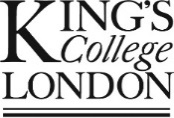 Please email to researchdegrees@kcl.ac.uk along with your thesis submissionHas your thesis title changed since submission of the RD1:		Yes ☐ 		No ☐Are you submitting a thesis incorporating publications?			Yes ☐ 		No ☐	Have you considered copyright issues that could impact on the final submission of your thesis:										Yes ☐ 		No ☐Please look at the things to consider when submitting the final e-thesis.If you have exceeded the word limit for your thesis, examiners may reject a thesis exceeding the prescribed word limit, therefore you must obtain an exemption. Further details can be found here  DECLARATION:I confirm that the following thesis does not exceed the word limit prescribed in the College regulations. I further confirm that the work presented in the thesis is my own and all references are cited accordingly.Student ID numberStudent nameFacultyIntended date of submissionWord count of thesisTitle of thesisStudent signatureDateSupervisor nameSupervisor signatureDate